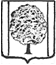 ПОСТАНОВЛЕНИЕАДМИНИСТРАЦИИ ПАРКОВСКОГО  СЕЛЬСКОГО ПОСЕЛЕНИЯТИХОРЕЦКОГО  РАЙОНА  от 23.01.2015	                                                                                   № 34 посёлок ПарковыйО внесении изменений в постановление администрации Парковского сельского поселения Тихорецкого районаот 12 ноября 2014 года № 412 «Об утверждении муниципальной программы Парковского сельского поселения Тихорецкого района «Развитие гражданского общества»  на 2015-2017 годы»В целях уточнения финансирования мероприятий муниципальной программы «Развитие гражданского общества» на 2015-2017 годы                       п о с т а н о в л я ю:1. Внести в постановление администрации Парковского сельского поселения Тихорецкого района от 12 ноября 2014 года № 412 «Об утверждении муниципальной программы Парковского сельского поселения Тихорецкого района «Развитие гражданского общества»  на 2015-2017 годы» (далее – Программа) следующие изменения:1.1.В приложении:	1.1.В позиции «Объемы бюджетных ассигнований муниципальной программы» паспорта Программы цифры «2492,6», «828,2», «258,0», «85,0», заменить соответственно цифрами «2482,6», «818,2», «248,0», «75,0».            1.1.2.В графе 4 пункта 3  раздела 3  цифры «150,0» заменить цифрами  «140,0», в графе 5   цифры «50»  заменить цифрами «40», в строке «ИТОГО»  раздела 3 цифры «2492,6», «828,2» , заменить соответственно цифрами «2482,6», «818,2».	  1.1.3.В разделе 4 «Обоснование ресурсного обеспечения муниципальной программы» цифры «2492,6», «828,2», «258,0», «85,0» , заменить соответственно цифрами «2482,6», «818,2», «248,0», «75,0».           1.2. В приложении № 2  к муниципальной программе:           1.2.1.В позиции «Объемы бюджетных ассигнований муниципальной подпрограммы» паспорта  подпрограммы  цифры «258,0», «85,0»,  заменить соответственно цифрами «248,0», «75,0».           1.2.2.В графе 4  подпункта 1.1 пункта 1 раздела 3 цифры «150,0» заменить цифрами «140,0», в графе 5  цифры «50,0» заменить  цифрами «40,0»,в строке «ИТОГО» раздела 3 цифры «258,0», «85,0» , заменить цифрами «248,0», «75,0».1.2.3.В разделе 4 «Обоснование ресурсного обеспечения муниципальной подпрограммы» цифры «258,0», «85,0», заменить цифрами «248,0», «75,0».2.Общему отделу администрации Парковского сельского поселения Тихорецкого района (Лукьянова) обнародовать настоящее постановление в специально-установленных местах и разместить его на официальном сайте администрации Парковского сельского поселения Тихорецкого района в информационно-телекоммуникационной сети «Интернет».3.Постановление вступает в силу со дня его подписания.Глава Парковского сельского поселенияТихорецкого района					                                     Н.Н.Агеев 